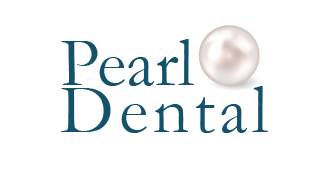 PEARL DENTAL LLC1601 WALNUT STREET SUITE 1111PHILADELPHIA, PA 19102215-564-3830PERSONAL REPRESENTATIVE AUTHORIZATION FOR MEDICAL RELEASE FORM I authorize this facility to speak to the following family members or my personal representative regarding:□ All medical information, including but not limited to records pertaining to examinations, treatments, consultations, billing records, x-rays and reports, history, laboratory findings, admissions and discharge reports, treatment records, diagnosis and prognosis and records, nurse’s and doctor’s notes and any other non-medical information in my file. □ Only the following types of information: _____________________________________________________________________________________________________________________________________The above medical information shall only be released to the following persons: Name of Personal Representative ___________________________ Relationship ______________ DOB _______ Phone# __________ Name of Personal Representative ___________________________ Relationship ______________ DOB _______ Phone# __________Name of Personal Representative ___________________________ Relationship ______________ DOB _______ Phone# __________I understand that I may terminate this Medical Authorization form. I must notify this facility in writing regarding termination and effective date. This authorization shall remain valid (check one) □ Until revoked in writing. □ Until __________________, 20____ Name: _________________________ _____________Date: _____________Signature: ________________________